Plíseň – PadlíPlíseň je známá také jako ‘‘padlí‘‘.Když se nemoc šíří, listy se stočí do klubíčka, odumřou a popřípadě i spadnou.Co je to plíseň? Pojem plíseň se týká skupiny fytopatogenních hub, která způsobují onemocnění rostlin. Jak ji poznáme? Obecně je známo, že se plíseň vyskytuje na horní části listu, ale existují i výjimky.List vypadá, jako by byl poprášen práškem (většinou bílé barvy).Jak jí předejít? Udržujte pěstírnu v čistotě a nízkou vlhkost. Ideální je použití ionizátoru, ten plýsně eliminuje.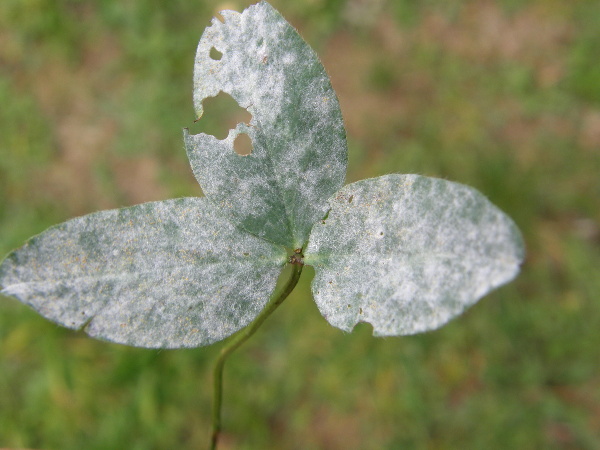 Něco o práškové plísniPrášková plíseň je známá také jako Oidium. Předtím než je plíseň viditelná, začnou se na listech vyskytovat místa podobná puchýřům. Poté se v místě puchýřů začne objevovat bílý prášek (prášková plíseň). Obecně se nachází na horní části listrů, ale existují výjimky.Jeden typ plísně roste na spodní části listu, proto ji snadno přehlédneme. Jak onemocnění pokročí, mohou být listy zcela pokryty bílou vrstvou, dokonce může i napadnout pupeny a ovlivnit velikost a kvalitu úrody. 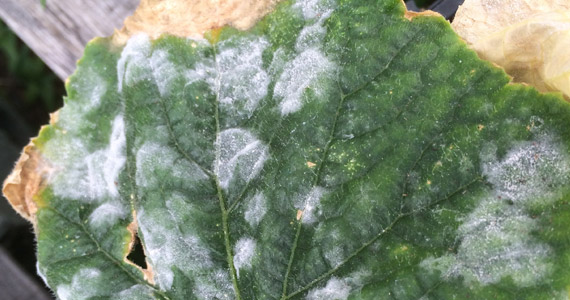 Jak předcházet nemoci? Nejlepší ošetření proti těmto typům hub je prevence.Snažte se zabránit sporám přicházejícím odjinud a kontaminaci vašich rostlin tím, že budete udržovat pěstírnu v čistotě. Staré listy odstranit úplně pryč z pěstírny.Stačí jen používat čisté vybavení a důkladně si mýt ruce před vstupem do pěstírny. Pro přísun vzduchu lze použít filtrační tkaniny o různých filtrací, používají se pro filtraci hrubých prachových částic. Třída filtrace G4 bývá dostačující.Řešení pro kontrolu škůdcePravidelně kontrolujte starší listy, zda se na nich neobjevují žluté skvrny a nerostou na nich houby. Kontrolujte hlavně ze spodu listů a to nejvíce uprostřed rostliny starších listů.Kontrolujte starší listy pravidelně kvůli světle žlutému zabarvení a růstu hub.Můžete odstranit podezřelé listy a ponechat je v uzavíratelné mrazící tašce spolu s vlhkým papírem a na teplém místě.Po dvou dnech můžete zkontrolovat listy pro plísně, případně pomocí lupy nebo mikroskopu.Odstraňte všechny kontaminované listy, ale také se ujistěte, že nemoc sami nerozšíříte. Ujistěte se, že si myjete ruce pravidelně, nejlépe s pomocí alkoholového roztoku.Účinné prostředky proti padlíDithane - Aplikuje se jako prevence, nebo když plíseň nastane.Kumulus WG, nebo Discus.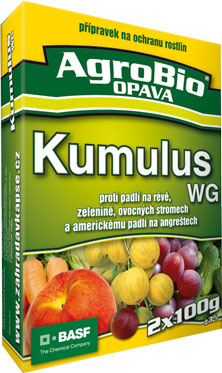 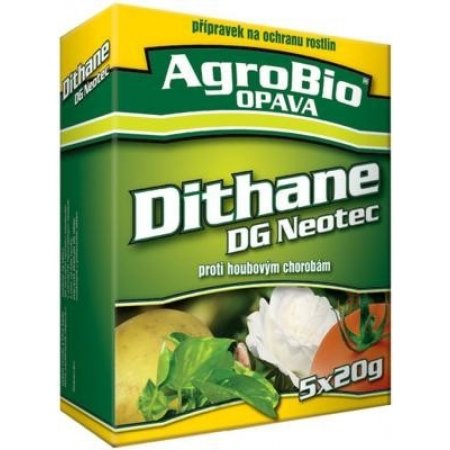 